学而思南京分校招聘简章公司介绍学而思教育成立于2003年，2010年10月21日在美国纽交所上市。学而思人始终坚持“成就客户，务实创新”的核心价值观，为广大学子提供了全方位的课程产品和优质贴心的服务，2008年至今，学而思教育相继在天津、上海、武汉、南京等24个城市开设分校，发展为全国范围内极具知名度的中小学培训机构。学而思南京分校成立于2011年，是南京地区最大的中小学培训机构之一。南京分校秉承着学而思集团的企业使命与愿景的同时，继承了集团的教育理念与培优模式，并积极探索着适合南京地区中小学教育的合理模式，努力积极的走向教学育人的新方向。经过四年多的发展，现已有教师360多名，教学点14个，在读培训学生超过30000名。成员概况 	从建校之初，我们就秉承严格的教师录用制度，南京学而思教师团队是一支专业过硬富有激情的高学历师资队伍。截止2015年12月，学而思南京分校共有职教师360多名，他们中93.2%来是北京大学，清华大学，复旦大学，浙江大学，南京大学，武汉大学等全国知名985、211院校（来自南京大学的有137人）。 团队年轻有活力，工作氛围自由开放，在这里你接触到绝大多数的都是志趣相投，关系融洽，做事踏实的同龄人。职位介绍 待遇情况1、薪金待遇： 全职教师：基本工资+课时费+绩效工资+级别工资                起薪：10-12w专职教师：课时费（以当月课次计算薪酬）                     起薪：8-10w辅导教师：课时费（以当月所负责学生人数计算薪酬）           起薪：7-9w六险一金：养老险、医疗险、失业险、工伤险、生育险、商业险、住房公积金集团福利：带薪年假、年终奖、节假日慰问金（品）、年度体检、企业旅游及活动等4、薪资晋升：一年四次的课时费的调薪机会；两次的全职岗位工资调薪机会培训晋升1、教师培训计划：让你成为一个优秀的名师 专业总体培训 -->专业教材研究培训 -->专业课程教学培训 -->个人表达沟通能力培训 -->教学结构设计培训 2、管理层培养计划： 让你成为一个优秀的职场人培训岗位实习 -->专业课程（教学）计划 -->轮岗培训（骨干&主管标准培养） -->定岗培训（专家&专家、经理） -->晋升通道：1、原分校内部升迁；             2、调回北京总部做项目经理或专家；             3、调到其他分校做校长（总监） 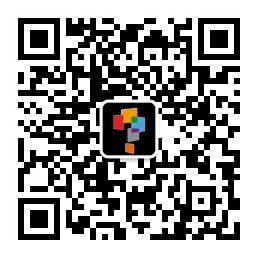 联系我们 申请平台：关注微信“南京学而思招聘”进行投递应聘流程：简历筛选—初试—复试—签约 咨询微信：招聘助手（njxeshr）联系电话：025-52857145地址：南京市中山北路28号新晨国际大厦18楼           南京学而思招聘 招聘职位招聘职位岗位要求工作地点小学奥数教师大学往届，应届毕业生均可，专业不限热爱教育，对教育行业有一定认识普通话标准，功底深厚，富有激情表现自然大方，思路清晰，乐于分享有班级授课或家教经历者优先有中小学各科竞赛及获奖经历者优先具有大学保送经历者优先·奥数分小低(1-2年级)与小高(3-6年级)·小学语文教师主要针对幼升小阶段·应聘英语学科需CET-6以上，口语优秀·应聘高中学科需获竞赛省级以上奖项北京、天津上海、武汉广州、深圳杭州、成都西安、南京太原、苏州郑州、沈阳重庆、长沙青岛、济南石家庄小学语文教师大学往届，应届毕业生均可，专业不限热爱教育，对教育行业有一定认识普通话标准，功底深厚，富有激情表现自然大方，思路清晰，乐于分享有班级授课或家教经历者优先有中小学各科竞赛及获奖经历者优先具有大学保送经历者优先·奥数分小低(1-2年级)与小高(3-6年级)·小学语文教师主要针对幼升小阶段·应聘英语学科需CET-6以上，口语优秀·应聘高中学科需获竞赛省级以上奖项北京、天津上海、武汉广州、深圳杭州、成都西安、南京太原、苏州郑州、沈阳重庆、长沙青岛、济南石家庄初中数学大学往届，应届毕业生均可，专业不限热爱教育，对教育行业有一定认识普通话标准，功底深厚，富有激情表现自然大方，思路清晰，乐于分享有班级授课或家教经历者优先有中小学各科竞赛及获奖经历者优先具有大学保送经历者优先·奥数分小低(1-2年级)与小高(3-6年级)·小学语文教师主要针对幼升小阶段·应聘英语学科需CET-6以上，口语优秀·应聘高中学科需获竞赛省级以上奖项北京、天津上海、武汉广州、深圳杭州、成都西安、南京太原、苏州郑州、沈阳重庆、长沙青岛、济南石家庄初中物理大学往届，应届毕业生均可，专业不限热爱教育，对教育行业有一定认识普通话标准，功底深厚，富有激情表现自然大方，思路清晰，乐于分享有班级授课或家教经历者优先有中小学各科竞赛及获奖经历者优先具有大学保送经历者优先·奥数分小低(1-2年级)与小高(3-6年级)·小学语文教师主要针对幼升小阶段·应聘英语学科需CET-6以上，口语优秀·应聘高中学科需获竞赛省级以上奖项北京、天津上海、武汉广州、深圳杭州、成都西安、南京太原、苏州郑州、沈阳重庆、长沙青岛、济南石家庄初中化学大学往届，应届毕业生均可，专业不限热爱教育，对教育行业有一定认识普通话标准，功底深厚，富有激情表现自然大方，思路清晰，乐于分享有班级授课或家教经历者优先有中小学各科竞赛及获奖经历者优先具有大学保送经历者优先·奥数分小低(1-2年级)与小高(3-6年级)·小学语文教师主要针对幼升小阶段·应聘英语学科需CET-6以上，口语优秀·应聘高中学科需获竞赛省级以上奖项北京、天津上海、武汉广州、深圳杭州、成都西安、南京太原、苏州郑州、沈阳重庆、长沙青岛、济南石家庄高中数学大学往届，应届毕业生均可，专业不限热爱教育，对教育行业有一定认识普通话标准，功底深厚，富有激情表现自然大方，思路清晰，乐于分享有班级授课或家教经历者优先有中小学各科竞赛及获奖经历者优先具有大学保送经历者优先·奥数分小低(1-2年级)与小高(3-6年级)·小学语文教师主要针对幼升小阶段·应聘英语学科需CET-6以上，口语优秀·应聘高中学科需获竞赛省级以上奖项北京、天津上海、武汉广州、深圳杭州、成都西安、南京太原、苏州郑州、沈阳重庆、长沙青岛、济南石家庄高中物理大学往届，应届毕业生均可，专业不限热爱教育，对教育行业有一定认识普通话标准，功底深厚，富有激情表现自然大方，思路清晰，乐于分享有班级授课或家教经历者优先有中小学各科竞赛及获奖经历者优先具有大学保送经历者优先·奥数分小低(1-2年级)与小高(3-6年级)·小学语文教师主要针对幼升小阶段·应聘英语学科需CET-6以上，口语优秀·应聘高中学科需获竞赛省级以上奖项北京、天津上海、武汉广州、深圳杭州、成都西安、南京太原、苏州郑州、沈阳重庆、长沙青岛、济南石家庄英语小学大学往届，应届毕业生均可，专业不限热爱教育，对教育行业有一定认识普通话标准，功底深厚，富有激情表现自然大方，思路清晰，乐于分享有班级授课或家教经历者优先有中小学各科竞赛及获奖经历者优先具有大学保送经历者优先·奥数分小低(1-2年级)与小高(3-6年级)·小学语文教师主要针对幼升小阶段·应聘英语学科需CET-6以上，口语优秀·应聘高中学科需获竞赛省级以上奖项北京、天津上海、武汉广州、深圳杭州、成都西安、南京太原、苏州郑州、沈阳重庆、长沙青岛、济南石家庄英语初中大学往届，应届毕业生均可，专业不限热爱教育，对教育行业有一定认识普通话标准，功底深厚，富有激情表现自然大方，思路清晰，乐于分享有班级授课或家教经历者优先有中小学各科竞赛及获奖经历者优先具有大学保送经历者优先·奥数分小低(1-2年级)与小高(3-6年级)·小学语文教师主要针对幼升小阶段·应聘英语学科需CET-6以上，口语优秀·应聘高中学科需获竞赛省级以上奖项北京、天津上海、武汉广州、深圳杭州、成都西安、南京太原、苏州郑州、沈阳重庆、长沙青岛、济南石家庄双师课堂双师教师热爱教育，对教育行业有一定认识；
2、功底深厚，思路清晰，乐于分享；
3、有班级授课经历或家教经历者优先；4、只招收应、往届毕业生。南京